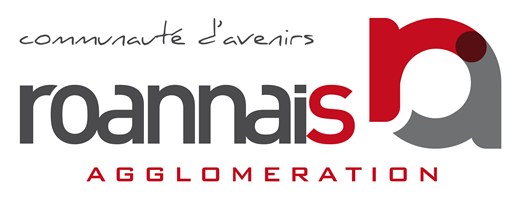 CONSEIL COMMUNAUTAIRESéance publique du jeudi 28 janvier 2021à 18 h 00Chorum Alain Gilles - rue des Vernes à ROANNE_____ORDRE DU JOURASSEMBLEES1. Exercice des pouvoirs délégués au Président et au bureau – Compte-rendu.ENSEIGNEMENT ARTISTIQUE2. Ecoles de musique Associatives GAMEC (Groupement pour l’Action Musicale et Culturelle du Canton de Saint-Haon-le Châtel) : Convention d’objectifs et de financement – Attribution de la subvention 2021 - Partenariat avec Roannais Agglomération. 3. Ecoles de musique Associatives - Centre musiques et danses Pierre Boulez : Convention d’objectifs et de financement – Attribution de la subvention 2021 - Partenariat avec Roannais Agglomération4. Ecole de musique de la Pacaudière : convention d’objectifs et de financement – Attribution de la subvention 2021 – Partenariat avec Roannais Agglomération.5. Ecoles de musique Associatives – Musicor : Convention d’objectifs et de financement – attribution de la subvention 2021 - Partenariat avec Roannais Agglomération6. Conservatoire d’agglomération musique, danse et théâtre - Abattements et exonérations des frais pédagogiques des usagers du conservatoire pour l’année scolaire 2020-2021, dans le contexte de crise sanitaire de la Covid-19TRAVAUX MAINTENANCE ENTRETIEN7. Déchèterie de la Villette sur la commune de Riorges - Travaux de reprise éclairage public - Fonds de concours au SIEL.TRANSITION ENERGETIQUE ET MOBILITE8. Bornes de recharge pour véhicules électriques - Prolongement de la gratuité du service de recharge pour véhicules électriques sur le territoire de Roannais Agglomération jusqu’au 
30 juin 20219. Syndicat Intercommunal d’Energies du département de la Loire (SIEL) - Désignation de deux représentants à la Commission Consultative Paritaire de l’Energie10. Développement des Energies Renouvelables Thermiques - Soutien à la candidature conjointe du SIEL-TE et de l’ALEC42 au Contrat de Développement Territorial des EnR Thermiques 11. MOV’ICI – Plateforme publique régionale de covoiturage -Convention de partenariat12. Création du comité des partenaires.DECHETS MENAGERS13. Modification des statuts du Syndicat d’Etudes pour l’élimination des déchets du Roannais SEEDR.EAU ET ASSAINISSEMENT14. Rapports annuels sur le prix et la qualité des services publics d’assainissement collectif et non collectif – Année 2019 15. Lutte contre la pollution – Modification de la délibération du conseil communautaire du 
16 décembre 2020 et approbation du Règlement aide réhabilitation assainissement non collectif.16. Retrait de Roannais Agglomération du syndicat intercommunal d’adduction et de distribution d’eau potable (SIADEP) à compter du 1er janvier 2021 – Eau potable – Commune de Noailly – Accord conventionnel.SPORT17. Sport de haut niveau – Aides aux athlètes de haut niveau – Fixations des montants d’aide.TOURISME18. Modification des statuts et désignation des représentants - Abrogation de la délibération 2020-116 du 17 juillet 2020HABITAT19. Dispositif d’aide à la réhabilitation - Opération située 62 rue des Ecoliers à Notre Dame de BoissetPETITE ENFANCE20. Structures d’accueil petite enfance et d’accueil de loisirs - Associations gestionnaires de structures d’accueil petite enfance et Associations gestionnaires de structures d’accueil de loisirs enfance-jeunesse – L’Ile aux enfants, Amicrero, les P'tits Mikeys, AFR de Villerest, AFR Pays de la Pacaudière, D’Arthur à Zoé, Espace de vie sociale La Soupe au Caillou, Centre socio culturel loisirs et détente, Centre socio culturel Marceau Mulsant, Centre social Condorcet et Centre social de Riorges – Jeunesse et Sports Au Pays de la Pacaudière, Espace de vie sociale La Soupe au Caillou, Les Petites Canailles, L’Ile des Enfants - Subventions au titre de 202121. Structures d’accueil petite enfance et d’accueil de loisirs – Action en faveur des jeunes animateurs - Prise en charge formation perfectionnement pour les stagiaires BAFAPLIE22. Plan Local pour l’Insertion et l’emploi du Roannais (PLIE) -Avenant n°2 à l’accord-cadre entre l’Etat, le Département de la Loire, Pôle Emploi et les établissements publics de coopération intercommunale » porteurs du PLIE - Avenant n°2 à la convention bilatérale entre le Département de la Loire et Roannais Agglomération portant sur la mise en œuvre du dispositif L.O.I.R.E. (Loire Objectif Insertion et Retour à l’Emploi)23. Plan Local pour l’insertion et l’emploi du Roannais (PLIE) - Mise en œuvre du dispositif L.O.I.R.E. (Loire Objectif Insertion et Retour à l’Emploi) - Convention bilatérale entre le Département de la Loire et Roannais Agglomération : approbation de l’annexe financière 2020 (Relative au réalisé 2019)DEVELOPPEMENT ECONOMIQUEPoint sur le fonds communautaire de solidarité aux entreprises dans le cadre du 2ème confinement.24. Accueil et accompagnement des entreprises – Entreprise publique locale : Société d’économie Mixte NOVIM - Signature du pacte d’actionnaires entre les principaux actionnaires25. Programme européen de développement rural LEADER Roannais - Convention de partenariat pour la gestion et le financement du programme « LEADER Roannais 2021-2023 » et de prestations de services26. Animation de démarches économiques supra communautaires - Convention de partenariat II (2021-2023) pour l’animation de démarches supra communautaires et suivi de procédures d’échelle roannaise27. Bilan de clôture définitif de l’opération de réhabilitation de la friche industrielle ZA les Etines de LE COTEAU pour la société DIRICKX puis METTALOX - Quitus à la société d’économie mixte NOVIM 28. Accueil et accompagnement des entreprises - Poursuite de la démarche d’attractivité territoriale : Convention de partenariat entre Roannais Agglomération, la Ville de Roanne et la CCI Lyon Métropole Saint-Etienne RoanneNUMERIQUE29. Espace d’Innovation Numérique – Fablab : Convention de partenariat entre Roannais Agglomération et l’entreprise Nexter – Année 2021ADMINISTRATION GENERALE30. Acquisition de vêtements de travail – Groupement de commandes entre Roannais Agglomération et la ville de Roanne (coordonnateur) – Marché avec la société Sport Avenue Pro Lot 2 « Vêtements de sports – Activités nautiques ou autres ».FINANCES31. Constitution et reprise de provisions compte-épargne temps (CET) - Amendement de la délibération n° DCC 2020-193 du 26 novembre 2020 approuvant la constitution et la reprise de provision CET 202032. Expérimentation du compte financier unique -Abrogation de la délibération du conseil communautaire N° DCC-027 du 25 février 2020RESSOURCES HUMAINES33. Mise à jour du règlement intérieur